ΕΝΤΥΠΟ ΠΑΡΑΠΟΝΟΥ (Τύπου Α)Αποκλειστικά για παράπονα παραβίασης δικαιώματος υποκειμένου των δεδομένων (άρθρα 12-22 του ΓΚΠΔ)Τα πεδία με (*) είναι υποχρεωτικά.1. Στοιχεία παραπονούμενου2. Στοιχεία Εκπροσώπου του παραπονούμενου 3. Εναντίον ποιου στρέφεται το παράπονο;4. Ποια η σχέση σας με τον καθ’ου το παράπονο;5. Προσβαλλόμενο δικαίωμα (Επιλέξτε το προσβαλλόμενο δικαίωμα που αφορά την περίπτωσή σας) 6. Άσκηση δικαιώματος (Αναφέρατε πότε ασκήσατε το συγκεκριμένο δικαίωμα και με ποιο τρόπο)7. Ανταπόκριση υπευθύνου (Αναφέρατε εάν και πώς ανταποκρίθηκε στο αίτημα ο υπεύθυνος επεξεργασίας)8. Αντικείμενο παραπόνου* (Περιγράψτε τα περιστατικά που θεωρείτε ότι συνιστούν παράνομη επεξεργασία των     προσωπικών σας δεδομένων)9. Έγγραφα/στοιχεία που τεκμηριώνουν το παράπονο (Απαριθμείστε τα συνημμένα έγγραφα) ΕνημέρωσηΜπορείτε να υποβάλετε το έντυπο παραπόνου με τους εξής τρόπους:Ηλεκτρονικά με αποστολή στο email: commissioner@dataprotection.gov.cyΜε ταχυδρομική αποστολή στο γραφείο του Επιτρόπου: Τ.Θ. 23378, 1682 ΛευκωσίαΜε φαξ στο 22 30 45 65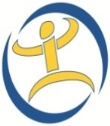 Γραφείο Επιτρόπου Προστασίας Δεδομένων Προσωπικού ΧαρακτήραΤ.Θ. 23378, 1682 ΛευκωσίαΤηλ.:22 818 456, Fax:22 30 45 65http://www.dataprotection.gov.cy Email παραπόνων: commissioner@dataprotection.gov.cy Ονοματεπώνυμο/επωνυμία*:     Ονοματεπώνυμο/επωνυμία*:     Ονοματεπώνυμο/επωνυμία*:     Ονοματεπώνυμο/επωνυμία*:     Ονοματεπώνυμο/επωνυμία*:     Διεύθυνση*Οδός:      Οδός:      Οδός:      Αριθμός:             Διεύθυνση*T.K.:      Πόλη:     Πόλη:     Πόλη:     Διεύθυνση*Χώρα:      Χώρα:      Χώρα:      Χώρα:      Διεύθυνση*e-mail:      e-mail:      e-mail:      e-mail:      Τηλέφωνο/α επικοινωνίας:      Τηλέφωνο/α επικοινωνίας:      Τηλέφωνο/α επικοινωνίας:      Fax:                                                              Fax:                                                              Ονοματεπώνυμο/επωνυμία:     Ονοματεπώνυμο/επωνυμία:     Ονοματεπώνυμο/επωνυμία:     Ονοματεπώνυμο/επωνυμία:     Ονοματεπώνυμο/επωνυμία:     ΔιεύθυνσηΟδός:      Οδός:      Οδός:      Αριθμός:             ΔιεύθυνσηT.K.:      Πόλη:     Πόλη:     Πόλη:     ΔιεύθυνσηΧώρα:      Χώρα:      Χώρα:      Χώρα:      Διεύθυνσηe-mail:      e-mail:      e-mail:      e-mail:      Τηλέφωνο/α επικοινωνίας:      Τηλέφωνο/α επικοινωνίας:      Τηλέφωνο/α επικοινωνίας:      Fax:                                                              Fax:                                                              Επωνυμία/ονοματεπώνυμο*:     Επωνυμία/ονοματεπώνυμο*:     Επωνυμία/ονοματεπώνυμο*:     Επωνυμία/ονοματεπώνυμο*:     Επωνυμία/ονοματεπώνυμο*:     Διεύθυνση*Οδός:      Οδός:      Οδός:      Αριθμός:             Διεύθυνση*T.K.:      Πόλη:     Πόλη:     Πόλη:     Διεύθυνση*Χώρα:      Χώρα:      Χώρα:      Χώρα:      Διεύθυνση*e-mail:      e-mail:      e-mail:      e-mail:      Τηλέφωνο/α επικοινωνίας:      Τηλέφωνο/α επικοινωνίας:      Τηλέφωνο/α επικοινωνίας:      Fax:                                                              Fax:                                                              Ιστοσελίδα:      Ιστοσελίδα:      Ιστοσελίδα:      Ιστοσελίδα:      Ιστοσελίδα:      Ονοματεπώνυμο εμπλεκόμενων ατόμων:      Ονοματεπώνυμο εμπλεκόμενων ατόμων:      Ονοματεπώνυμο εμπλεκόμενων ατόμων:      Ονοματεπώνυμο εμπλεκόμενων ατόμων:      Ονοματεπώνυμο εμπλεκόμενων ατόμων:      Δικαίωμα πρόσβασηςΔικαίωμα διόρθωσηςΔικαίωμα διαγραφής («δικαίωμα στη λήθη»)Δικαίωμα περιορισμού της επεξεργασίαςΔικαίωμα στη φορητότητα των δεδομένωνΔικαίωμα εναντίωσηςΔικαίωμα εναντίωσης στην αυτοματοποιημένη ατομική λήψη αποφάσεως και κατάρτιση προφίλΗμερομηνία άσκησηςΤρόπος άσκησης δικαιώματος123456Τα προσωπικά δεδομένα σας τυγχάνουν επεξεργασίας από τον Επίτροπο για σκοπούς εξέτασης του παραπόνου σας.Κατά την εξέταση του παραπόνου, θα ζητηθούν οι απόψεις/ θέσεις της Αρχής ή του Οργανισμού εναντίον του οποίου στρέφεται το παράπονο. Σε κάποιες περιπτώσεις πιθανόν να ζητηθούν και πληροφορίες από τρίτα πρόσωπα, όταν κρίνεται ότι αυτό θα βοηθήσει στην εξέταση του παραπόνου. Κατά την διαδικασία εξέτασης της υπόθεσης, πιθανόν να αποκαλυφθεί η ταυτότητα σας στον υπεύθυνο επεξεργασίας ή σε τρίτα πρόσωπα αν αυτό είναι απαραίτητο. Παρακαλώ ενημερώστε τον Επίτροπο σε περίπτωση που δεν επιθυμείτε να κοινοποιηθεί κάποιο στοιχείο σας και για ποιο λόγο.Εφόσον απαιτείται για την εκτέλεση των αρμοδιοτήτων του, ιδίως σε περίπτωση διασυνοριακής επεξεργασίας, ο Επίτροπος διαβιβάζει τον φάκελο του παραπόνου σε αρμόδιες εποπτικές αρχές και υπηρεσίες εντός ΕΕ. Σε αυτή την περίπτωση, η πρόσβαση τρίτων στο φάκελο του παραπόνου διέπεται από τη νομοθεσία για την πρόσβαση σε δημόσια έγγραφα του κράτους μέλους.Τα στοιχεία που περιέχονται στον φάκελο του παραπόνου τηρούνται στα αρχεία του Επιτρόπου για χρονικό διάστημα 10 ετών από τη διεκπεραίωση της υπόθεσης, εξαιρουμένων των σχετικών διοικητικών πράξεων.Για την άσκηση των δικαιωμάτων των υποκειμένων των δεδομένων (πρόσβασης, διόρθωσης και περιορισμού - άρθρα 15, 16 και 18 του ΓΚΠΔ) που επεξεργάζεται ο Επίτροπος για την εξέταση του παραπόνου σας και όσων έχουν συλλεχθεί στο πλαίσιο εξέτασής του, μπορείτε να απευθύνεστε στο commissioner@dataprotection.gov.cy.Ημερομηνία Υπογραφή